Anmeldung für Schuleintritt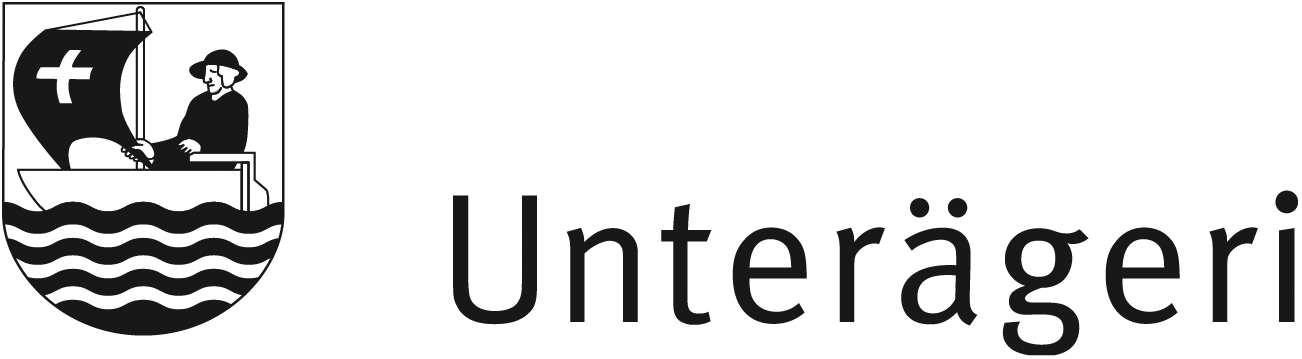 ____________________________________________________________________________Bitte beachten Sie, dass eine Anmeldung für die Schulergänzende Betreuung (SEB) separat und direkt bei der SEB zu erfolgen hat. Formular bitte ausfüllen und zusammen mit einer Kopie des letzten Zeugnisses des Kindes senden an:Per Mail an: sekretariat@schulen-unteraegeri.choderPer Post an: Schule Unterägeri, Sekretariat, Postfach, 6314 UnterägeriWir bitten Sie, sich auch bei der Einwohnerkontrolle Unterägeri, Seestrasse 2, 6314 Unterägeri anzumelden, sobald Sie in Unterägeri wohnen.____________________________________________________________________________Personalien des KindesFamilienname des KindesVorname des KindesGeschlechtweiblich  männlich GeburtsdatumHeimatort oder StaatsangehörigkeitKonfessionErstsprache (Muttersprache)röm. kath. reformiert andere Umgangssprache 
(nur wenn nicht identisch mit Muttersprache)Deutschkenntnisse (nur für Fremdsprachige)keine wenig gut Zuletzt besuchte Schule/KlasseSchulortStufe, KlasseKlassenlehrperson (Name, Vorname)AustrittsdatumSchulische LaufbahnEintritt Kindergarten (Ort und Datum)Eintritt Primarstufe (Ort und Datum)Eintritt Oberstufe (Ort und Datum)Angaben zum bisherigen WohnortAdresse/HausnummerPLZ, OrtKanton/StaatPersonalien der ErziehungsberechtigtenGesetzliche Vertreter/Vertreterin:Eltern Mutter Vater Pflegeeltern Alleinerzieher/inja nein Familienname VaterVorname VaterFamilienname MutterVorname MutterAdresse (nur wenn nicht identisch mit der des Kindes)PLZ, OrtTelefonnummern: Festnetz/Handy MutterTelefonnummern:  Festnetz/Handy VaterE-Mail Mutter:E-Mail Vater:Angaben zum künftigen WohnortAdresse/HausnummerPLZ, OrtZuzugsdatumBemerkungen 
(Tagesmutter, Kinderkrippe, Fremdbetreuung oder Sonstiges)Datum Unterschriften der Erziehungsberechtigten